СЪОБЩЕНИЕНа заинтересованите лица се предоставя 30-дневен срок, считано от датата на публикуване, за предложения и становища по  Доклад относно Приемане на План-сметка за определяне на разходите за дейностите  по събирането, транспортирането и третирането в депа или други съоръжения за обезвреждане на битовите отпадъци, за обезпеченията по чл.60 и отчисленията по чл.64 от ЗУО, както и за поддържане на чистотата на териториите за обществено ползване в населените места на територията на Община Хитрино за 2022 година.и Определяне размера на таксата за битови отпадъци в населените места на община Хитрино за 2022 г.Писмени становища, мнения и коментари могат да бъдат подавани в деловодството на Община Хитрино, ул. „Възраждане “ № 45 или на следните e-mail адрес :  director@hitrino.bgСъдържание на документацията:Докладна запискаДата на откриване: 08.11.2021 г.Дата на приключване: 09.12.2021 г.Форма: Писмена консултацияВносител/и: Ахмед Ахмед – зам.-кмет на Община Хитрино  ОБЩИНА  Х И Т Р И Н О                           9780 Хитрино, ул.”Възраждане” № 45   тел.: 05341 2250, факс:05341 2120  e- mail: kmet@hitrino.org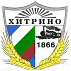  I T R I N O , 9780 Hitrino, 45 Vazrazhdane Str. tel.: 05341 2250, fax.: 05341 2120 e-mail: kmet@hitrino.org